ПРЕСС-СЛУЖБА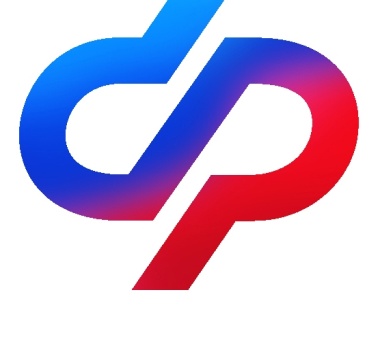 ОТДЕЛЕНИЯ ФОНДА ПЕНСИОННОГО И СОЦИАЛЬНОГО СТРАХОВАНИЯ РОССИЙСКОЙ ФЕДЕРАЦИИПО ВОЛГОГРАДСКОЙ ОБЛАСТИ                                           400001, г. Волгоград, ул. Рабоче-Крестьянская, 16      Официальный сайт Отделения СФР по Волгоградской области –  sfr.gov.ru/branches/volgograd/202 ветерана Великой Отечественной войны в Волгоградской области получили выплату ко Дню ПобедыВ Волгоградской области 202 ветерана Великой Отечественной войны получили ежегодную выплату ко Дню Победы. Её размер составляет 10 тысяч рублей. Выплата осуществляется беззаявительно на основании документов, имеющихся в распоряжении органов Отделения СФР по Волгоградской области, в том числе сведений, полученных в рамках межведомственного взаимодействия.Эту выплату через банк ветераны нашего региона уже получили вместе с пенсией в апреле текущего года, а те, кто самостоятельно ходит за пенсией на почту, получат деньги в соответствии с графиком работы своего почтового отделения.Волгоградцам, которые получают одновременно две пенсии (одну – по линии Социального фонда, вторую – по линии силовых ведомств), выплата была произведена региональным Отделением СФР.